ΕΝΤΥΠΟ ΠΡΟΣΦΟΡΑΣΣύμφωνα με το Ν. 4412/2016Της εταιρίας (ή κοινοπραξίας κατά περίπτωση)    ……………………………………………………...........………………………………………………………………………………………………………………............………..…………………………………………………………………………………………………………...........………..με έδρα τ………………………….........….οδός…………………….……………………αριθμ :……............……Τ.Κ………………………………τηλ.……………..........….……………Fax………………………….…………… Ε-mail…………………………………………………...........................………………………………………………………...ΠΡΟΣ την Επιτροπή Διαγωνισμού της ΠΕ Πιερίας  για την ανάδειξη Παρόχου της σύμβασης παροχής υπηρεσιών  με τίτλο: «Καθαρισμός ρεμάτων τάφρων ΠΕ Πιερίας για τα έτη 2023-2024»  ΑΦΟΥ ΛΑΒΑΜΕ ΥΠΟΨΗΤην Διακήρυξη  για την επιλογή Παρόχου παροχής υπηρεσιών που αναφέρεται ανωτέρω και τα συμβατικά τεύχη.Τις γενικές και (μετά από επιτόπια εξέταση) τοπικές συνθήκες, τις ιδιομορφίες και τα ιδιαίτερα χαρακτηριστικά και στοιχεία για την εκτέλεση της σύμβασης παροχής υπηρεσιών και γενικά όλους τους όρους συμμετοχής στον παρόντα διαγωνισμό σύμφωνα με την διακήρυξη.ΑΠΟΔΕΧΟΜΑΣΤΕΑνεπιφύλακτα τους παραπάνω όρους, υποβάλουμε την προσφορά για την ως άνω σύμβαση και δηλώνουμε ότι αναλαμβάνουμε την εκτέλεση της σύμβασης προσφέροντας  ποσοστό έκπτωσης επί τοις εκατό (%)  εκφρασμένου σε ακέραιες μονάδες στις Τιμές του Τιμολογίου και του Προϋπολογισμού της Υπηρεσίας. :(ΟΛΟΓΡΑΦΩΣ)…………………...................…………………………………………......………………………………… (ΑΡΙΘΜΗΤΙΚΑ)………...................................................................................................................Και  Συνολικής ΔΑΠΑΝΗΣ  [αφαιρούμενης της έκπτωσης, χωρίς ΦΠΑ ήτοι 806.451,61- (806.451,61*Π%)](ΟΛΟΓΡΑΦΩΣ)………………...........................................................................................................(ΑΡΙΘΜΗΤΙΚΑ)………....................................................................................................................(Τόπος- Ημερομηνία)Σφραγίδα – ΥπογραφήΝομίμου Εκπροσώπου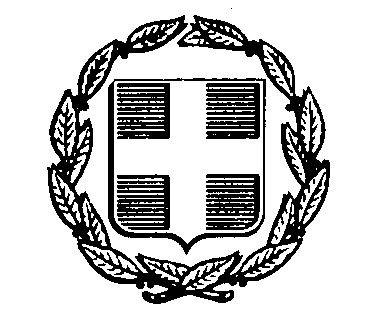 ΕΛΛΗΝΙΚΗ ΔΗΜΟΚΡΑΤΙΑΠΕΡΙΦΕΡΕΙΑ ΚΕΝΤΡΙΚΗΣ ΜΑΚΕΔΟΝΙΑΣΓΕΝΙΚΗ Δ/ΝΣΗ ΠΡΟΓΡ/ΣΜΟΥ ΚΑΙ ΥΠΟΔΟΜΩΝΥΠΟΔΙΕΥΘΥΝΣΗ ΤΕΧΝΙΚΩΝ ΕΡΓΩΝ Π.Ε. ΠΙΕΡΙΑΣΤΜΗΜΑ ΕΡΓΩΝ ΔΟΜΩΝ ΠΕΡΙΒΑΛΛΟΝΤΟΣΕΡΓΟ : «Καθαρισμός ρεμάτων τάφρων ΠΕ Πιερίας για τα έτη 2023-2024» ΠΡΟΕΚΤΙΜΩΜΕΝΗ ΑΜΟΙΒΗ: 1.000.000,00 € (με ΦΠΑ)ΧΡΗΜΑΤΟΔΟΤΗΣΗ :